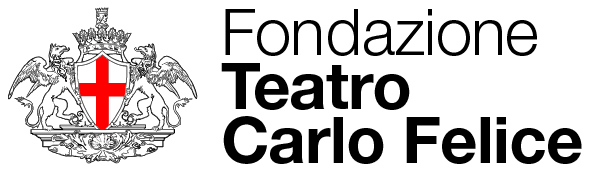 Il sottoscritto ____________________        Telefono__________________
dichiara di avere letto e compreso l’informativa ai sensi dell'articolo 13 del Regolamento UE 2016/679 (RGPD) esposta in biglietteria e pubblicata a questo link
  http://www.carlofelicegenova.it/wp-content/uploads/2020/06/INFORMATIVA-GDPR.pdf  riguardante il trattamento dei propri dati personali per la prevenzione dal contagio da COVID-19 da parte del titolare del trattamento dati: Fondazione Teatro Carlo Felice.  
Inoltre, dichiara sotto la propria responsabilità, di non essere soggetto alle vigenti  misure di quarantena.Firma_______________________________N. B. Il presente modulo, compilato in ogni sua parte, dovrà essere consegnato al personale della Fondazione all’atto della esibizione del biglietto	*non necessario in caso di congiunti minori	Data________________________
Il sottoscritto ____________________        Telefono__________________
dichiara di avere letto e compreso l’informativa ai sensi dell'articolo 13 del Regolamento UE 2016/679 (RGPD) esposta in biglietteria e pubblicata a questo link  http://www.carlofelicegenova.it/wp-content/uploads/2020/06/INFORMATIVA-GDPR.pdf  riguardante il trattamento dei propri dati personali per la prevenzione dal contagio da COVID-19 da parte del titolare del trattamento dati: Fondazione Teatro Carlo Felice.  
Inoltre, dichiara sotto la propria responsabilità, di non essere soggetto alle vigenti  misure di quarantena.Firma_______________________________N. B. Il presente modulo, compilato in ogni sua parte, dovrà essere consegnato al personale della Fondazione all’atto della esibizione del biglietto	*non necessario in caso di congiunti minori	Data________________________			Eventuali congiunti possono essere indicati nello stesso moduloEventuali congiunti possono essere indicati nello stesso moduloEventuali congiunti possono essere indicati nello stesso moduloEventuali congiunti possono essere indicati nello stesso moduloCOGNOME E NOMETelefono*COGNOME E NOMETelefonoEventuali congiunti possono essere indicati nello stesso moduloEventuali congiunti possono essere indicati nello stesso moduloEventuali congiunti possono essere indicati nello stesso moduloEventuali congiunti possono essere indicati nello stesso moduloCOGNOME E NOMETelefono*COGNOME E NOMETelefono